梅州市梅雁中学铅球场地增建项目邀请招标方案及定标方法一、投标人资格：1.投标人必须具有独立承担民事责任能力的法人；2.投标人应为建筑类的施工企业或装饰工程企业。3.具有足够的能力来有效地履行合同。二、投标人须知：1、投标单位需提供营业执照、法人身份证明书、法人授权书或个体工商户经营者证明书等证明资料的复印件，并加盖公章在开标前到现场报名，也可将报名资料即营业执照复印件、法人身份证复印件加盖公章后发至meiyanzgs@163.com，营业执照复印件、法人身份证明书、法人授权书应在开标现场签到时提交，联系人：冯小姐  联系电话：13823841987 2、保证金：人民币伍仟元整（现金），报名时用信封装好，信封上加盖投标单位的公章，交给工作人员当面清点，定标后中标公司保证金转为履约保证金；未中标的投标人，待开标会结束后退还。3、开标时间：开标会定于2020年7月10日上午10：00在广东梅雁吉祥水电股份有限公司一楼小会议室；4、投标人需按照附表一《梅州市梅雁中学铅球场地增建项目需求》完成本项目；5、投标人投标报价按附表二《梅州市梅雁中学铅球场地增建项目报价表》填报，投标总价的最高限价为￥10.8万元（不含税），投标总价（不含税）低于最高限价方为有效报价；6、投标单位按照附表二的报价表填报好后，用信封密封并加盖公章后交送招标工作人员；三、评审及定标方法：本次邀请招标采用最低评标价法，投标人按照附表三《梅州市梅雁中学铅球场地增建项目需求报价表》填报，在满足招标文件实质性要求前提下，按不含税报价从低到高进行排序，最低报价（不含税）的投标人得分最高，以此类推，投标总价（不含税）最低者作为第一中标候选人，报价相同者，抽签决定中标候选人的排序。表中的报价，按照：各类单价报价×数量=合计，按表中各项合计价相加得出的投标总价（不含税）进行比较，投标总价最低者为第一中标候选人。四、合同签订及工期：1、定标后，中标单位5个工作日内与招标单位签订合同；2、合同工期：签订合同后，20日内完工。 五、合同费用支付及结算：1.合同签订后10个工作日内预付30%的合同款；2. 供货安装完工验收合格并结算后10个工作日内支付至合同结算款剩余95%及履约保证金，剩余5%合同结算款作为质保金，待工程完工验收合格后一年内若无质量问题，次月内支付。                                               梅州市梅雁中学                                                   2020年6月30日                                                                                                                 附表一：梅州市梅雁中学铅球场地增建项目项目需求：一．组织需求1.1梅雁中学负责施工质量监护及协调相关工作。1.2严格按有关《安全生产条例》施工。1.3注重质量、提高质量意识，上下工序按要求进行。二．安全需求2.1施工现场应设置相关隔离栏杆。2.2操作人员的劳保护具应配备齐全。2.3施工现场用电要规范，主要电源要有漏电或过载保护装置，且要用相应的隔离栏杆隔离。三. 工程需求主要需求范围：（一）新建铅球场地需求：（1）花木开挖，地面平整；（2）开挖及浇筑4个50圆管地基，报价内应含开挖、水泥、砂石；（3）开挖及浇筑15m钢筋混凝土地梁，报价内应含水泥、砂石、钢筋；（4）在新建铅球场地范围地面内（246.8㎡）种植草皮；（5）新建铅球场地由投掷圈、限制线、抵趾板和落地区组成。投掷圈用厚0.6cm混凝土围成直径2.135m的圆圈，漆成白色。圈内地面用混凝土铺成，其表面应坚硬、防滑。限制线在投掷圈的两侧，长75cm，宽5cm，白色后沿通过圆心的延长线并与落地区中心线垂直。抵趾板用木材或其它材料制成，漆成白色，安装在落地区两条白线之间的正中位置，固定在地面，其内沿与投掷圈内沿重合。落地区用煤渣、草地或能留下铅球落地痕迹的其它材料铺成，用宽5cm的两条白色角度线标明，线宽不包括在落地区有效面积内，角度线的内沿延长线通过投掷圈圆心，夹角为34.92°。落地区地面沿投掷方向的向下倾斜度下得超过1：1000。在两角度线的外侧每隔1m放置距离标志牌。铅球落地扇形角度应该为34.92°。推掷铅球落地的有效区为400的扇形场面，角度线宽5厘米不计在400角之内，投掷区向投掷方向地面的倾斜坡度不得超过千分之一:①以0点为圆心，以1.0675为半径画铅球投掷圈。 ②确定铅球推掷方向，画投掷圈直径AB，分别从A、B点向圈外务延75厘米。③作与直径相正交的纵轴线OE，在纵轴线10米处取一点F，通过F点作OE的垂线CD，使CF=DF=30.64米。④连接OC和OD并延长，则∠COD=400，构成铅球推掷扇形有效投掷区。（6）新建长36m，高3m，国标50圆管的铅球场防护网（面积108㎡），两扇防护网转角处需要进行拉接。（7）防护网参数：产品名称：勾花网产品材质：内低碳钢丝中间镀锌外包塑（PE）产品颜色：墨绿色产品尺寸：网孔60mm*60mm；丝径6mm产品表面处理：外包塑（PE）立柱材质：国标50圆管圆管间距：3m固定方式：永久固定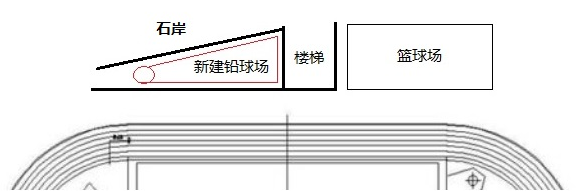 图1：新建铅球场位置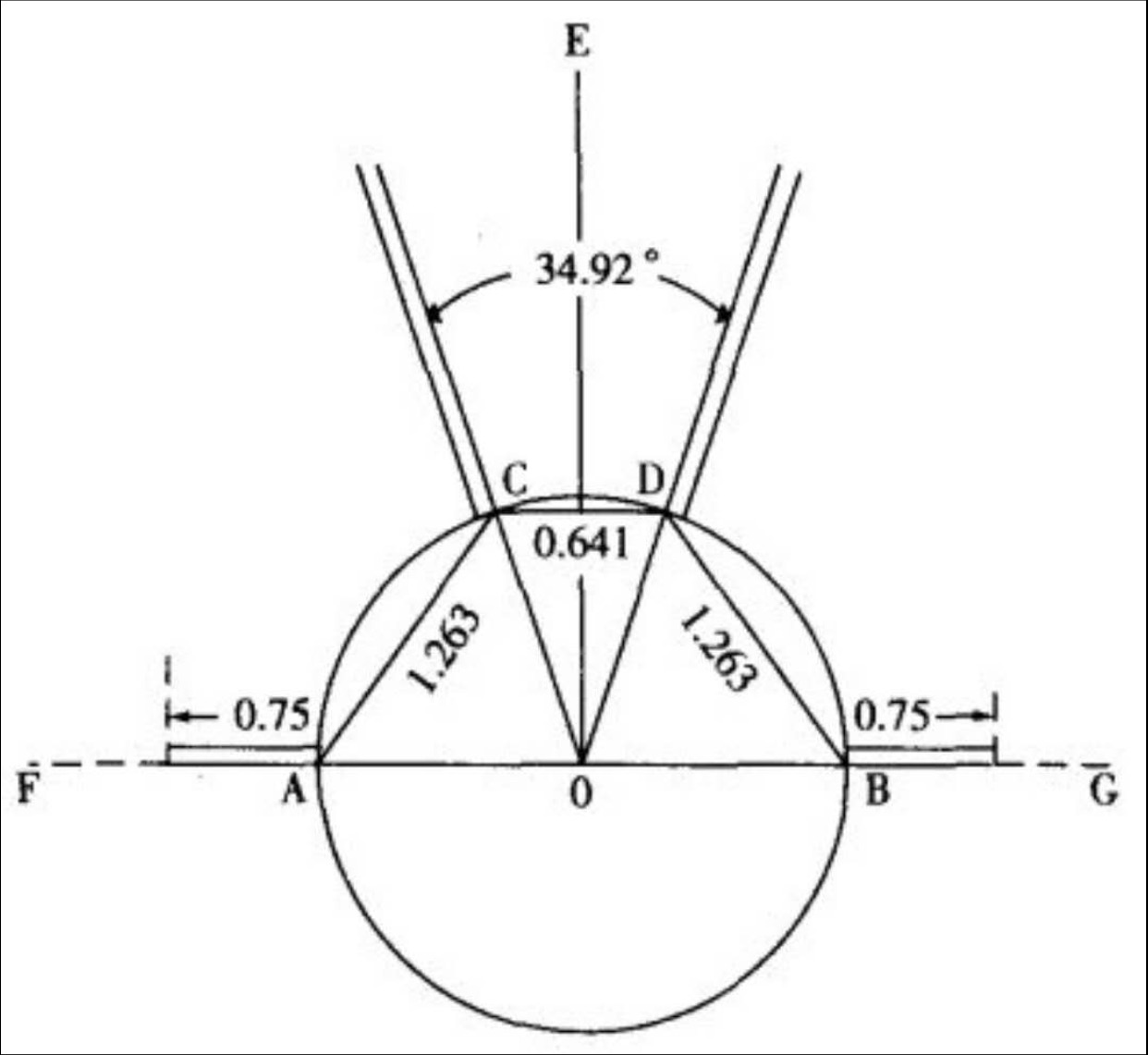 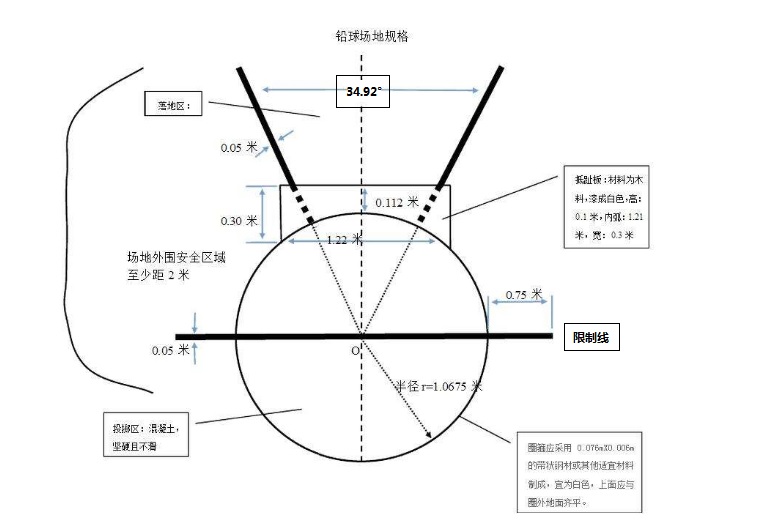 图图2：新建铅球场规格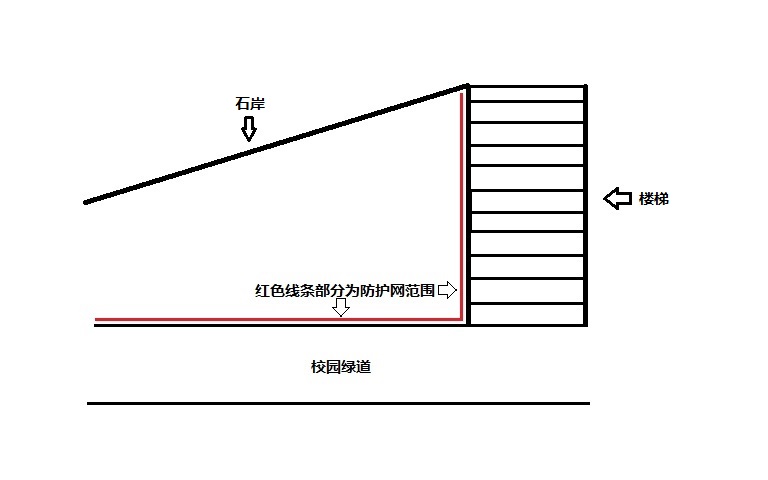 图3：新建铅球场防护网范围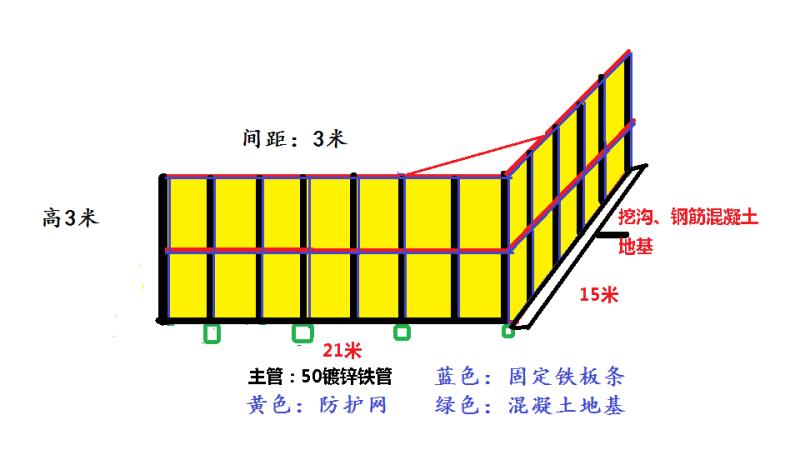 图4：新建铅球场防护网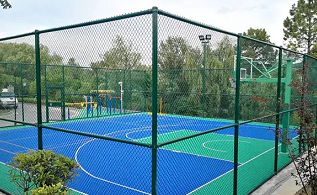 图5：新建铅球场要求防护网样式（二）原铅球场地安装防护网需求：（1）原两个铅球场地周围安装长156m，高1.2m，国标50圆管，圆管间距3m，面积约187.2㎡（如图6）的防护网。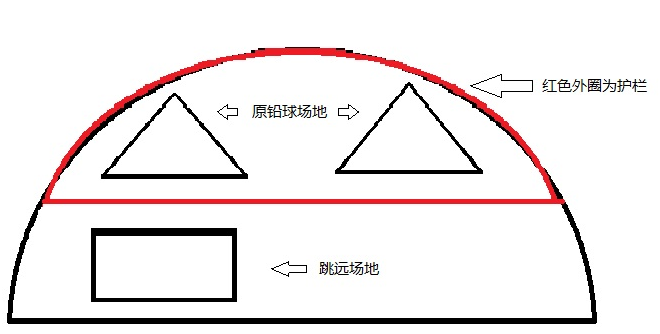 图6：原铅球场地安装防护网范围（2）防护网参数：产品名称：勾花网产品材质：内低碳钢丝中间镀锌外包塑（PE）产品颜色：墨绿色产品尺寸：网孔60mm*60mm；丝径6mm产品表面处理：外包塑（PE）立柱材质：国标50圆管圆管间距：3m固定方式：永久固定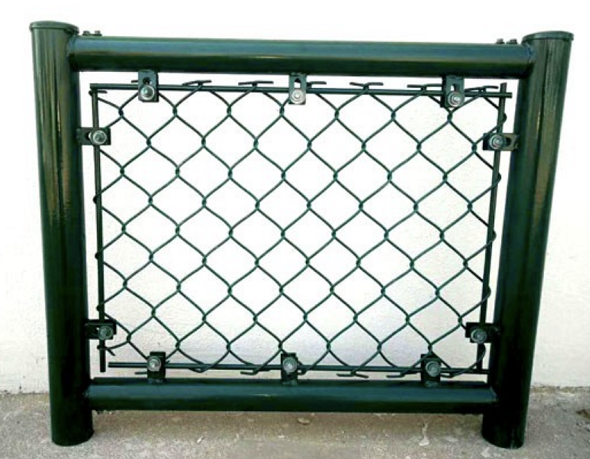 图7：原铅球场地要求新装防护网样式（三）两个跳远沙池加沙需求：沙池1：长29.6m,宽4.3m,高0.6m约76m³；沙池2：长8m，宽4m，高0.6m，约19m³ 。需将两个跳远沙池内的板结的旧沙全部清理出来，将沙池底部的排水孔疏通，将清理出来的旧沙由乙方均匀撒入新建铅球场地，两个沙池重新加入新河沙约95m³（按实结算）。四.所供的材料配件必须是全新的材料配件，应有产品合格证等相关的配套资料；五.现场勘察招标方不统一安排现场勘踏，由投标方自行安排勘踏，费用自理；六.现场勘察联系人：曾文均 13823809096附表二：梅州市梅雁中学铅球场地增建项目报价表单位：元一、投标报价表说明：1、 投标报价包括除税金外其他所有费用。2、投标单位的投标报价超过最高限价10.8万元人民币（不含税），均视为无效投标。投标单位：  日期：               二、分项报价表投标单位报价应按以下格式进行填写。投标单位全部以人民币报价，本招标文件所列的全部条款除税费外的凡涉及报价的，投标单位都应在报价中计列，投标单位的报价，报价精确到元，招标单位认为是各项费用综合计算的结果，且该报价为闭口价，中标后在合同有效期内价格不变。单位：人民币元 （不含税）说明：1、 投标报价包括除税金外其他所有费用。2、投标单位的投标报价超过最高限价10.8万元人民币（不含税），均视为无效投标。投标单位：日期：                                                                                         序号项目名称投标总价1投标总价（不含税）梅州市梅雁中学铅球场地增建项目分项报价表梅州市梅雁中学铅球场地增建项目分项报价表梅州市梅雁中学铅球场地增建项目分项报价表梅州市梅雁中学铅球场地增建项目分项报价表梅州市梅雁中学铅球场地增建项目分项报价表梅州市梅雁中学铅球场地增建项目分项报价表梅州市梅雁中学铅球场地增建项目分项报价表梅州市梅雁中学铅球场地增建项目分项报价表梅州市梅雁中学铅球场地增建项目分项报价表梅州市梅雁中学铅球场地增建项目分项报价表梅州市梅雁中学铅球场地增建项目分项报价表梅州市梅雁中学铅球场地增建项目分项报价表一、新建铅球场防护网及附属工程一、新建铅球场防护网及附属工程一、新建铅球场防护网及附属工程一、新建铅球场防护网及附属工程一、新建铅球场防护网及附属工程一、新建铅球场防护网及附属工程一、新建铅球场防护网及附属工程一、新建铅球场防护网及附属工程一、新建铅球场防护网及附属工程一、新建铅球场防护网及附属工程一、新建铅球场防护网及附属工程一、新建铅球场防护网及附属工程序号项目规格规格规格参数单位数量单价（元）合计（元）备注序号项目长（m)长（m)高(m)参数单位数量单价（元）合计（元）备注1新建铅球场防护网36363国标50圆管㎡1082开挖及浇筑50圆管地基个4含开挖、水泥、
沙石3开挖及
浇筑钢筋混凝土地梁米15米约1.5m³含水泥、
沙石、钢筋4花木开挖次1不含种植5地面平整次1运输泥土6地面种植草皮㎡246.87浇筑投掷圈直径3米㎡7.065含水泥沙石8小计小计小计小计小计小计小计小计小计二、原铅球场安装防护网二、原铅球场安装防护网二、原铅球场安装防护网二、原铅球场安装防护网二、原铅球场安装防护网二、原铅球场安装防护网二、原铅球场安装防护网二、原铅球场安装防护网二、原铅球场安装防护网二、原铅球场安装防护网二、原铅球场安装防护网二、原铅球场安装防护网9防护网1561561.2国标50圆管㎡187.2三、沙池加沙三、沙池加沙三、沙池加沙三、沙池加沙三、沙池加沙三、沙池加沙三、沙池加沙三、沙池加沙三、沙池加沙三、沙池加沙三、沙池加沙三、沙池加沙10两个沙池加河沙长（m)长（m)宽（m）高(m)参数单位数量单价（元）合计（元）备注10两个沙池加河沙29.629.64.30.6m³76沙池110两个沙池加河沙8840.6m³19沙池211两个沙池旧沙铺撒项约80m³按项结算投标总价（不含税）人民币：         元投标总价（不含税）人民币：         元投标总价（不含税）人民币：         元投标总价（不含税）人民币：         元投标总价（不含税）人民币：         元投标总价（不含税）人民币：         元投标总价（不含税）人民币：         元投标总价（不含税）人民币：         元投标总价（不含税）人民币：         元投标总价（不含税）人民币：         元投标总价（不含税）人民币：         元投标总价（不含税）人民币：         元